강의개요Big data for Bioinformatics매우 큰 데이터를 어떻게 빠르게 처리할 수 있을까? 한 대의 머신에 들어가지 않는 데이터에 대한 분석은 어떻게 수행할 수 있을까? 최근 생성되는 바이오정보 데이터의 크기는 점점 커지고 있지만, 저장 공간과 시간의 제약으로 이러한 빅데이터를 하나의 머신으로 처리하는데 많은 어려움이 따른다. 본 강의에서는 대용량 데이터를 효과적이고 빠르게 처리하기 위해 널리 쓰이고 있는 플랫폼인 Hadoop과 Spark을 설명한다. Hadoop과 Spark의 개요, Hadoop/Spark 프로그래밍 방법, 텍스트 및 그래프 데이터 처리에의 응용을 설명하며 이를 통해 빅데이터를 빠르고 손쉽게 처리할 수 있는 기법을 배우고, 이를 실제 바이오 데이터에 적용하여 효율적이고 효과적인 분석을 할 수 있는 핵심 역량을 갖추는 것을 목표로 한다. 강의는 다음의 내용을 포함한다:Hadoop/Spark 개요Hadoop/Spark Programming 텍스트 데이터 처리에의 응용그래프 데이터 처리에의 응용*참고강의교재: 러닝 스파크 (제이펍, 2015)*교육생준비물: 노트북 (메모리 8GB 이상, 디스크 여유공간 30GB 이상)* 강의: 강 유 교수 (서울대학교 컴퓨터공학부), 박하명 박사 (서울대학교 컴퓨터공학부)*조교: 조민용 (chominyong@gmail.com)Korean Society of Bioinformatics BIML 2019Curriculum VitaeSpeaker Name: U Kang, Ph.D.▶Personal Info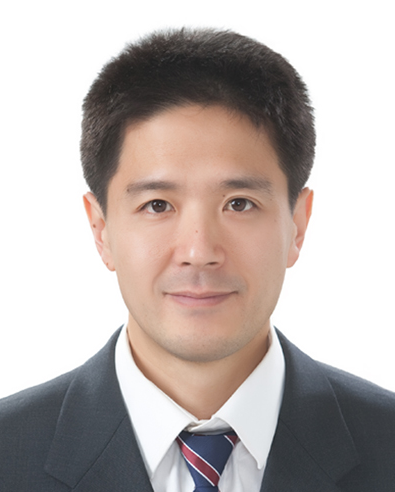 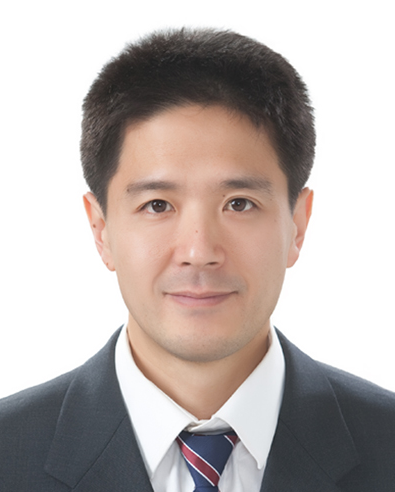 Name		U KangTitle	         Associate professorAffiliation          Seoul National University▶Contact Information Address	301-502, 1 Gwanak Ro Gwanak-Gu, Seoul 08826Email ukang@snu.ac.krPhone Number 02-880-7254Research interest : Data Mining, Big Data, Machine LearningEducational Experience2003 		B.S., Seoul National University2009 		M.S., Carnegie Mellon University2012 		Ph.D., Carnegie Mellon University Professional Experience2012		Post-doc research fellow, Carnegie Mellon University2013-2015	Assistant Professor, Department of Computer Science, KAIST2015-		Associate Professor, Department of Computer Science and Engineering, Seoul National University.Selected Publications (5 maximum)1. U Kang, Charalampos E. Tsourakakis, and Christos Faloutsos, PEGASUS: A Peta-Scale Graph Mining System - Implementation and Observations, IEEE International Conference on Data Mining (ICDM) 2009, Florida, Miami, USA.2. Ha-Myung Park, Sung-Hyon Myaeng, and U Kang, PTE: Enumerating Trillion Triangles On Distributed System, ACM SIGKDD Conference on Knowledge Discovery and Data Mining (KDD) 2016, San Francisco, USA.3. Jinhong Jung, Namyong Park, Lee Sael, and U Kang, BePI: Fast and Memory-Efficient Method for Billion-Scale Random Walk with Restart, ACM International Conference on Management of Data (SIGMOD) 2017, Chicago, IL, USA.4. Jaemin Yoo, Saehan Jo, and U Kang, Supervised Belief Propagation: Scalable Supervised Inference on Attributed Networks, IEEE International Conference on Data Mining (ICDM) 2017, New Orleans, USA.5. Jun-gi Jang, Dongjin Choi, Jinhong Jung, and U Kang, Zoom-SVD: Fast and Memory Efficient Method for Extracting Key Patterns in an Arbitrary Time Range, ACM International Conference on Information and Knowledge Management (CIKM) 2018, Lingotto, Turin, Italy.Speaker Name: Ha-Myung Park , Ph.D.▶Personal Info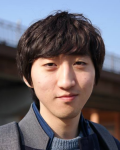 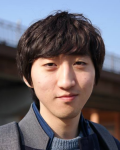 Name		Ha-Myung ParkTitle		Research FellowAffiliation	Seoul National University▶Contact Information Address	Room 314, 138 Building, Seoul National Univ. Email hamyung.park@snu.ac.krPhone Number 010-6778-6636Research interest : Large scale graph mining, scalable machine learning and data miningEducational Experience2011 		B.S., SungKyunKwan University2013 		M.S., KAIST2018 		Ph.D., KAISTProfessional Experience2018-2019	Post-doc research fellow, Seoul National University Selected Publications (5 maximum)1. Ha-Myung Park, Francesco Silvestri, Rasmus Pagh, Chin-wan Chung, Sung-Hyon Myaeng, and U Kang, Enumerating Trillion Subgraphs On Distributed Systems, ACM Transactions on Knowledge Discovery from Data (TKDD), 12(6), 2018 2. Ha-Myung Park, Namyong Park, Sung-Hyon Myaeng, U Kang, Partition Aware Connected Component Computation in Distributed Systems, IEEE International Conference on Data Mining (ICDM), 20163. Ha-Myung Park, Sung-Hyon Myaeng , U Kang, PTE: Enumerating Trillion Triangles On Distributed Systems, ACM SIGKDD Conference on Knowledge Discovery and Data Mining (KDD), 20164. Ha-Myung Park, Francesco Silvestri, U Kang, Rasmus Pagh, MapReduce Triangle Enumeration With Guarentees, ACM International Conference on Information and Knowledge Management (CIKM), 20145. Ha-Myung Park, Chin-Wan Chung, An Efficient MapReduce Algorithm for Counting Triangles in a Very Large graph, ACM International Conference on Information and Knowledge Management (CIKM), 2013시 간발 표 내 용연 자09:00-09:10등 록 등 록 09:10-09:30개 회 사개 회 사9:30-10:45MapReduce 개요 및 프로그래밍강 유휴식 및 질의응답휴식 및 질의응답11:15-12:30Spark 개요 및 프로그래밍강 유12:30–13:30점 심점 심13:30-15:10MapReduce 실습: 텍스트 분석 기법박 하명휴식 및 질의응답휴식 및 질의응답15:30-17:10Spark 실습: 텍스트 분석 기법박 하명휴식 및 질의응답휴식 및 질의응답17:30-19:10Spark 실습: 그래프 분석 기법박 하명